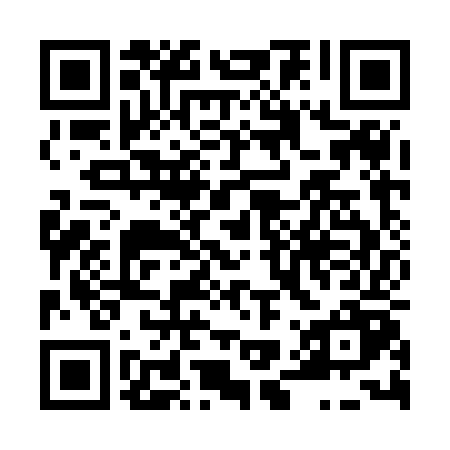 Prayer times for Zvirotice, Czech RepublicMon 1 Jul 2024 - Wed 31 Jul 2024High Latitude Method: Angle Based RulePrayer Calculation Method: Muslim World LeagueAsar Calculation Method: HanafiPrayer times provided by https://www.salahtimes.comDateDayFajrSunriseDhuhrAsrMaghribIsha1Mon2:405:001:076:399:1411:262Tue2:405:001:076:399:1311:263Wed2:415:011:076:399:1311:264Thu2:415:021:076:389:1311:265Fri2:415:031:086:389:1211:256Sat2:425:031:086:389:1211:257Sun2:425:041:086:389:1111:258Mon2:435:051:086:389:1011:259Tue2:435:061:086:379:1011:2510Wed2:445:071:086:379:0911:2511Thu2:445:081:086:379:0811:2412Fri2:455:091:096:369:0811:2413Sat2:455:101:096:369:0711:2414Sun2:465:111:096:369:0611:2315Mon2:465:121:096:359:0511:2316Tue2:475:131:096:359:0411:2317Wed2:475:141:096:349:0311:2218Thu2:485:161:096:349:0211:2219Fri2:485:171:096:339:0111:2120Sat2:495:181:096:329:0011:2121Sun2:495:191:096:328:5911:2122Mon2:505:201:096:318:5711:2023Tue2:505:221:096:308:5611:1924Wed2:515:231:096:308:5511:1925Thu2:515:241:096:298:5411:1826Fri2:525:261:096:288:5211:1827Sat2:525:271:096:278:5111:1728Sun2:535:281:096:278:5011:1529Mon2:535:301:096:268:4811:1230Tue2:555:311:096:258:4711:0931Wed2:585:321:096:248:4511:06